Безопасность купальщиков на стихийных пляжах, увы, никто гарантировать не может. Так что, если вы засобирались отдохнуть у водоема, достоинство которого лишь в том, что в нем есть вода, основательно обдумайте свое решение. Кто придет в случае беды Вам на помощь? Как правило, в таких случаях спасателям чаще приходится выполнять печальную процедуру извлечения из воды уже погибшего. Через 5-7 минут после того, как купальщик ушел под воду, трудно надеяться на успешную операцию по его поиску, тем более, когда он лежит на илистом грунте на глубине 2-3 метров, а уж если на 10-12 метрах, тем более.Если у пловца начинает сводить ногу, то необходимо на секунду погрузиться с головой в воду и, распрямив ногу, сильно рукой потянуть на себя ступню за большой палец. Кстати, на этот случай опытные пловцы имеют с собой прикрепленную к плавкам булавку. Один укол ее острым концом в сведенную судорогой мышцу освобождает от болезненных ощущений.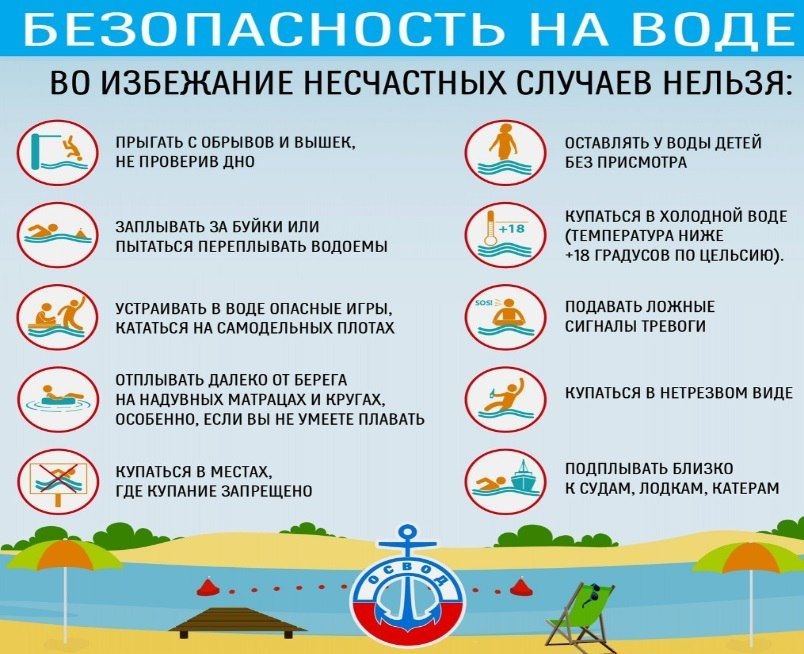 